ИНФОРМАЦИЯ ПО ПОВЕРКЕ ИНДИВИДУАЛЬНЫХ ПРИБОРОВ УЧЕТА ТЕПЛА и ГОРЯЧЕГО И ХОЛОДНОГО  ВОДОСНАБЖЕНИЯДля проведения поверки ПУ тепловой энергии «Гефест»- В магазинах сантехники приобрести монтажную вставку соответствующего диаметра (ДУ 15 мм)  (L 110 мм) резьба ¾(в летний период не требуется)- Обратиться в диспетчерскую службу по тел. 634-800, чтобы пригласить слесаря для демонтажа прибора учета (услуга платная)- Самостоятельно отвезти прибор учета  в ИП Феоктистова («Хронос») - тел. 89136242302- после получения свидетельства о поверке обратиться в диспетчерскую службу по тел. 634800,  пригласить слесаря для монтажа и опломбировки прибора учета (услуга платная)- получить акт в ООО УК «Кристалл» тел. 8-960-989-9520- самостоятельно  предоставить информацию о поверке счетчика в «Омск РТС»Для проведения поверки счетчика горячей воды «ПРОТЕЙ – 15»- для поверки счетчика горячей воды необходимо обратиться в ЦСМ (центр стандартизации и метрологии) по адресу: ул. 24 Северная, 117 А тел. 680840; 683379   или  в ИП Феоктистова («Хронос») по тел. 89136242302. Счетчики ГВС поверяются без снятия.Прием заявок на опломбировку приборов учета ГВС осуществляется в абонентских отделах СП «Теплоэнергосбыт» и на сайте АО «Омск РТС» в разделе «Населению».- если счетчик не прошел поверку,  необходимо самостоятельно приобрести новый прибор учета либо провести ТО старого в ИП Феоктистова. За установкой обратиться  по тел. 634-800,   о чем впоследствии  взять акт в офисе УК на Архитекторов, 4/1.Для проведения поверки счетчика холодной воды «ПРОТЕЙ – 15»- для поверки счетчика холодной воды необходимо обратиться в ЦСМ (центр стандартизации и метрологии) по адресу: ул. 24 Северная, 117 А тел. 680840; 683379   или  в ИП Феоктистова («Хронос») по тел. 89136242302. Счетчики ХВС поверяются без снятия.Прием заявок на опломбировку приборов учета ХВС осуществляется в абонентских отделах  АО «ОмскВодоканал» и на сайте АО «ОмскВодоканал» в личном кабинете.- если счетчик не прошел поверку,  необходимо самостоятельно приобрести новый прибор учета либо провести ТО старого в ИП Феоктистова. За установкой обратиться  по тел. 634-800,   о чем впоследствии  взять акт в офисе УК на Архитекторов, 4/1.Для проведения технического обслуживания, поверки или приобретения нового прибора можно обратиться в ИП Феоктистова («Хронос») по тел. 89136242302.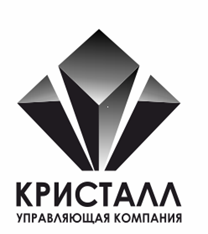 Общество с ограниченной ответственностьюУправляющая компания «Кристалл»ОГРН 1075543012698 ИНН/КПП 5501203515/550701001,Юридический адрес: Россия 644112, г. Омск, Бульвар Архитекторов, дом 4 корпус 1 пом.7 ПФактический (почтовый) адрес: Россия 644112, г. Омск, ул. Б. Архитекторов, дом 4 корпус 1 пом.7 Пр/сч: 40702810023050003212 в филиале  "НОВОСИБИРСКИЙ" АО "АЛЬФА-БАНК", БИК 045004774к/сч 30101810600000000774адрес электронной почты: info@kristall55.ru   сайт: http://kristall55.ru/